 «30» октября 2023 г.					                                                 № 547«О внесении изменений в Постановление администрации поселка Березовка Березовского района Красноярского края от 16.06.2022 № 298 «Об утверждении Порядка определения размеров платы за содержание и ремонт жилого помещения для нанимателей жилых помещений по договорам социального найма и договорам найма жилых помещений муниципального жилищного фонда поселка Березовка»В соответствии с Федеральным законом от 06.10.2003 № 131-ФЗ «Об общих принципах организации местного самоуправления в российской Федерации», с частью 3 статьи 156 Жилищного кодекса Российской Федерации, Постановлением Правительства Российской Федерации от 13.08.2006 № 491 «Об утверждении Правил содержания общего имущества в многоквартирном доме и Правил изменения размера платы за содержание и ремонт жилого помещения в случае оказания и выполнения работ по управлению, содержанию и ремонту общего имущества в многоквартирном доме ненадлежащего качества и (или) с перерывами. Превышающими установленную продолжительность, руководствуясь Уставом поселка Березовка ПОСТАНОВЛЯЮ:1.Состав комиссии, утвержденный Постановлением администрации поселка Березовка Березовского района от 16.06.2022 № 298 «Об утверждении Порядка определения размеров платы за содержание и ремонт жилого помещения для нанимателей жилых помещений по договорам социального найма и договорам найма жилых помещений муниципального жилищного фонда поселка Березовка» утвердить в новой редакции, согласно приложению № 2 к настоящему Постановлению.2.Контроль за исполнением настоящего Постановления оставляю за собой.3.Постановление вступает в силу со дня, следующего за днем его официального опубликования в газете «Пригород» и подлежит размещению на сайте поселка Березовка www.pgt-berezovka.ru.Исполняющий полномочияГлавы поселка								             А.Н. СабуровПриложение №2 к Постановлению № 547 от «30» октября 2023гКомиссия по рассмотрению и установлению размера платы за содержание и ремонт жилого помещения для нанимателей жилых помещений по договорам социального найма и договорам найма жилых помещений муниципального жилищного фонда поселка БерезовкаПредседатель комиссии – Сабуров Андрей Николаевич – заместитель главы поселка Березовка по жизнеобеспечению Заместитель председателя – Ковалева Марина Александровна – заместитель главы поселка Березовка по благоустройствуЧлены комиссии: Горшенина Елена Анатольевна - главный специалист по финансово-экономическим вопросам администрации поселка БерезовкаВебер Татьяна Николаевна - главный специалист по муниципальному имуществу, жилищным и социальным вопросам администрации поселка БерезовкаЗелинская Василиса Николаевна – ведущий специалист по жизнеобеспечению и обращениям граждан администрации поселка Березовка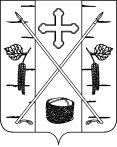 АДМИНИСТРАЦИЯ ПОСЕЛКА БЕРЕЗОВКАБЕРЕЗОВСКОГО РАЙОНА КРАСНОЯРСКОГО КРАЯПОСТАНОВЛЕНИЕп. Березовка